СПРАВКА - ОБЪЕКТИВКАКожобергенов Улугбек Сыргаболотович(Ф.И.О.)ТРУДОВАЯ ДЕЯТЕЛЬНОСТЬЧисло, месяц и год рождения06.05.1987 г.06.05.1987 г.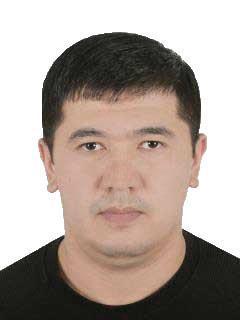 Место рожденияДжалал-Абадская область, Токтогульский район, Джаны-Джольский а/а, с. Кызыл-Туу, ул. Болот Орозбеков, дом-63Джалал-Абадская область, Токтогульский район, Джаны-Джольский а/а, с. Кызыл-Туу, ул. Болот Орозбеков, дом-63НациональностькыргызкыргызГражданствоКыргызская РеспубликаКыргызская РеспубликаОбразованиеВысшееВысшееВысшееОкончил (когда, что)2009 г., Кыргызский Аграрный Университет  им. К.И. Скрябина (ветеринарный врач)2009 г., Кыргызский Аграрный Университет  им. К.И. Скрябина (ветеринарный врач)2009 г., Кыргызский Аграрный Университет  им. К.И. Скрябина (ветеринарный врач)Воинское званиемладший лейтенант, Токтогулский райвоенкоммладший лейтенант, Токтогулский райвоенкоммладший лейтенант, Токтогулский райвоенкомЗнание языковКыргызский, русскийКыргызский, русскийКыргызский, русскийтелефонтелефон0704 41 03 010704 41 03 01Эл.почтаЭл.почтаulukbekkojogul@gmail.comulukbekkojogul@gmail.comГод и месяцГод и месяцНаименование учреждения, организации, предприятияЗанимаемая должностьназначениеосвобождение02.11.2023по нас.времяВетеринарная служба при МСХ КР  Директор24.11.202202.11.2023Бишкекское городское ветеринарное управление Ветеринарной службы при МСХ КРНачальник 03.11.202224.11.2022Бишкекское городское ветеринарное управление Ветеринарной службы при МСХ КРЗаместитель начальника13.10.202103.11.2022Бишкекская городская инспекция по ветеринарной и фитосанитарной безопасности при ГИВФБ И.о.заместителя начальника01.04.202112.10.2021Лаборатория контроля качества ветеринарных лекарственных средств, кормов и кормовых добавок Центра  по регистрации и сертификации ветеринарных лекарственных средств,  кормов  и кормовых добавок Заведующий лабораторией 05.02.201331.03.2021Ветеринарный сервис Ак-Тилек, аппаратветврач13.06.201229.10.2012Иссык-Атинская межрайонная инспекция Государственная инспекция по санитарной, ветеринарной и фитосанитарной безопасности при ПКР ведущий специалист17.09.200910.07.2011Токтогульское районное ветеринарное управление, аппаратветеринарный инспектор29.04.200917.09.2009Токтогульское районное ветеринарное управление, ЛВСЭспециалист